Angles for regular polygonsThis resource is available online at ncce.io/pg4a-5-a2-h. Resources are updated regularly — please check that you are using the latest version.Shape Interior angle(360/number of sides)Code snippet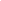 triangle120°REPEAT 3 [FD 100 RT 120]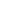 pentagon72°REPEAT 5 [FD 100 RT 72]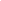 hexagon60°REPEAT 6 [FD 100 RT 60]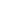 octagon45°REPEAT 8 [FD 100 RT 45]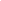 decagon36°REPEAT 10 [FD 100 RT 36]